NSSL General Council Meeting – 02/13/2022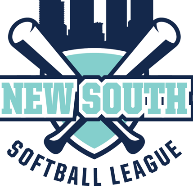 Team RepresentativesRod Spann-Bandits D							Ellen Cooley-Bandits E	Tiffaney Piper-Sliders D							Stephen Gregory-Steelers EChristy Seiler-Bama Boys						Michael Crocker- Masters TeamLogan Walker-Twisted Kilts					Jim motion to adopt agendaMotion seconded and passedReviewed minutes from previous meetingChristy motion to approve minutesMotion seconded and passedCommissioner’s Report-Eric WhiteNAGAAA meetings update Asking for clarification of LGBT at the summer meetingsNAGAAA is proposing to limit the number of berths per city in efforts to reduce the size of the GSWSNAGAAA database locks July 15thNAGAAA plans to start rebranding at the summer meetings3 Masters teams are interested in coming to Southern ShootoutMonsta bats are available for purchase on the website againNAGAAA is proposing a $30 player fee for every rostered player going to the GSWS. Team fee reduced from $600 to $500New NAGAAA UIC. Pitching time limit after play ball changed from 10 seconds to 5 secondsEastern Iowa is a new NAGAAA member cityEric motion to instruct Dee to create a league fundraising committeeChristy motion to accept Commissioner’s reportMotion seconded and passed Assistant Commissioner’s Report-Keith GrahamNeed a list of volunteers for serve day from every teamServe day is scheduled from 8:30am-until on March 6thVolunteers for pressure washing have been securedBiggest projects will be painting and getting all the holes on the field taken care ofChristy motion to accept Assistant Commissioner’s reportMotion seconded and passedTreasurer’s Report-Jim BaileyReviewed bank statement for January$7,740.74 in account at the end of JanuaryOpened Shootout and Beatification accountMoved money from League account to Southern Shootout account for general fundingIntent to play fee due March 6thPlayer fees due March 20thBandits D paid $100 fine for adding a player after the roster deadlinePlease try and use one check when paying for player fees to avoid confusionJoe motion to accept Treasure’s reportMotion seconded and passedSecretary’s Report-Joe SimmonsNAGAAA ratings definition changes reviewAdded ranges to distances for fielding questions. Zero up to 15ft, 15ft up to 30ft, 30ft up to 45ft….etc.Changed definition of accuracy to a throw within 1 to 2 steps of the intended targetAccuracy defined under the pitching question is a ball thrown for a strike Increased number of homeruns in B division from 2 to 3Top 4 placing GSWS teams from each division will not be eligible to compete in the next 2 years GSWS in the same division. This is based on a 4 more existing player rule. Christy motion to accept Secretary’s reportMotion seconded and passedPublic Relations Director’s Report-Deanna Scott February 27th recruitment day targeted more toward the upper division but all skills levels welcomeA lot of interests from LGBT women wanting to play in the upper divisionReceived contacts for UAB’s gay student community as well as Jeff StateJoe motion to accept Public Relations Director’s reportMotion seconded and passedBy-laws/Statistician’s Report-Greg LittleCentralized drop box for winning team to drop both team’s lineup cards offNO NICKNAMES! Use first initial and last nameUmpires sign the lineup card, and the winning teams coach is responsible for dropping them in the boxTournament Director’s Report-Caimen Dennis39 teams registered. D and E close to being fullNo wait list until more teams start paying3 masters teams interested in coming to Southern ShootoutCooper Green secured for E division at no costVolunteers sign up will be sent out soonFeel free to contact Caimen if you know of anyone willing to sponsor our tournamentRex- ring prices turned out to be double $15-$20a pieceRex- looking into getting custom medals made. Waiting on a response.Christy motion to accept Tournament Director’s reportMotion seconded and passedHall of Fame Chair Report-Rod SpannWorking on creating a new nomination form for Hall of Fame nomineesMake sure to get with whoever you plan on nominating to make sure you have all the correct informationWe will be going to a new format only allowing Hall of Fame members to vote for nomineesJim motion to accept Hall of Fame Chair’s reportMotion seconded and passedRatings Committee Chair Report-Tiffaney PiperReviewed ratings committee proposalAmend a minimum of 6 people to a minimum of 5Amend 2.1.1 to add “after new ratings are implemented”Tiffaney motion to vote on amended committee proposal by the end of FebruaryMotion seconded and passedChristy motion to vote on social media clause to be added to bylaws by next meetingMotion seconded and passedOld Business-No Old BusinessNew Business												- March meeting scheduled for March 13th at 11am at BAO